ҠАРАР                                                                                ПОСТАНОВЛЕНИЕ02 март 2015 й 			          № 26                        02 марта 2015 г.           О введение в действие противоэпидемических мероприятий на территории сельского поселения Дюртюлинский сельсовет муниципального района Шаранский район Республика БашкортостанПо данным еженедельного мониторинга заболеваемость острыми респираторными вирусными инфекциями (ОРВИ) по сельскому поселению повышается, так с 16.02.2015 г.- 26.02.2015 г. регистрируется рост заболеваемости острыми респираторными вирусными инфекциями (ОРВИ) в 1,6 раза в сравнении с недельной заболеваемостью. В соответствии со статьей 29 Федерального закона РФ от 30.03.1999 г. № 52-ФЗ «О санитарно-эпидемиологическом благополучии населения», в целях обеспечения эпидемического благополучия в сельском поселении   ПОСТАНОВЛЯЮ:1. Со 02 марта 2015 года на территории сельского поселения ввести в действие противоэпидемические мероприятия по борьбе с гриппом и другими острыми респираторными вирусными заболеваниями на территории сельского поселения.2. Рекомендовать работникам ФАП ГРУЗ РБ Шаранская ЦРБ, директору МБОУ «СОШ им. А. Кондратьева с. Дюртюли» Каюмову С.Н., заведующей ДОУ «Малышок» Мариной М.Г., руководителям организаций и учреждений сельского поселения обеспечить введение противоэпидемических мероприятий в подведомственных объектах.2. Контроль за исполнением  настоящего постановления оставляю за собой.Глава сельского поселения                                                  Л.Н.ГибатоваБашкортостан РеспубликаһыШаран районымуниципаль районыныңДүртөйлө ауыл СоветыАУЫЛ БИЛӘМӘҺЕ ХАКИМИӘТЕ452642,Дүртөйлө ауылы, Мэктэп урамы, 29-йорт,                   тел.(34769) 2-39-19email: durtss@yandex.ru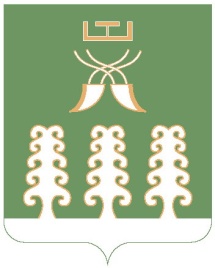                      Республика Башкортостан       Администрация сельского   поселения                      Дюртюлинский сельсовет                      муниципального района                        Шаранский район            452642,с. Дюртюли, ул.Школьная, д.29, тел.(34769) 2-39-19email: durtss@yandex.ru